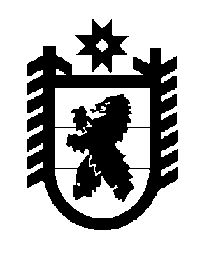 Российская Федерация Республика Карелия    ПРАВИТЕЛЬСТВО РЕСПУБЛИКИ КАРЕЛИЯПОСТАНОВЛЕНИЕот  30 июня 2017 года № 217-Пг. Петрозаводск       Об утверждении Положения о порядке компенсации расходов на оплату стоимости проезда и провоза багажа к месту использования отпуска и обратно отдельным категориям лиц, проживающих и работающих в районах Крайнего Севера и приравненных к ним местностях на территории Республики Карелия, и их неработающим несовершеннолетним детям В соответствии со статьей 4 Закона Республики Карелия от 27 декабря 2004 года № 846-ЗРК «О гарантиях и компенсациях для отдельных категорий лиц, проживающих в районах Крайнего Севера и приравненных к ним местностях на территории Республики Карелия» Правительство Республики Карелия п о с т а н о в л я е т:1. Утвердить прилагаемое Положение о порядке компенсации расходов на оплату стоимости проезда и провоза багажа к месту использования отпуска и обратно отдельным категориям лиц, проживающих и работающих в районах Крайнего Севера и приравненных к ним местностях на территории Республики Карелия,  и их неработающим  несовершеннолетним детям. 2. Органу исполнительной власти  Республики Карелия, проводящему государственную политику и осуществляющему функции в сфере труда, давать разъяснения по вопросам, связанным с  применением настоящего постановления.3. Признать утратившими силу:постановление Правительства Республики Карелия от 2 февраля                     2010 года № 14-П «Об утверждении Положения о порядке компенсации расходов на оплату стоимости проезда и провоза багажа к месту использования отпуска и обратно для лиц, работающих в организациях, финансируемых из бюджета Республики Карелия, расположенных в районах Крайнего Севера и приравненных к ним местностях, и членов их семей» (Собрание законодательства Республики Карелия, 2010, № 2, ст. 117);постановление Правительства Республики Карелия  от 1 ноября                         2010 года № 233-П «О внесении изменений в постановление Правительства Республики Карелия от 2 февраля 2010 года № 14-П» (Собрание законодательства Республики Карелия, 2010, № 11, ст. 1436).4. Настоящее постановление вступает в силу по истечении десяти дней со дня его официального опубликования.Временно исполняющий обязанности
Главы Республики Карелия                                                       А.О. ПарфенчиковУтверждено постановлением Правительства Республики Карелия от  30 июня 2017 года № 217-ППОЛОЖЕНИЕо порядке компенсации расходов на оплату стоимости проезда и провоза багажа к месту использования отпуска и обратно отдельным категориям лиц, проживающих  и работающих в районах Крайнего Севера и приравненных к ним местностях на территории Республики Карелия,  и их неработающим несовершеннолетним детям1. Настоящее Положение устанавливает порядок компенсации расходов на оплату стоимости проезда и провоза багажа в пределах территории Российской Федерации к месту использования отпуска и обратно (далее – компенсация расходов) для лиц, работающих  в государственных органах Республики Карелия, Территориальном фонде обязательного медицинского страхования Республики Карелия, государственных учреждениях Республики Карелия,  расположенных в районах Крайнего Севера и приравненных к ним местностях, а также назначенных на должности, финансовое обеспечение деятельности которых осуществляется государственными органами Республики Карелия и (или) государственными учреждениями Республики Карелия, расположенными в районах Крайнего Севера и приравненных к ним местностях (далее – работники),  и их неработающим несовершеннолетним детям (в том числе усыновленным (удочеренным),  фактически проживаю-щим с работником (далее – дети). 2. Компенсация расходов детям работника производится при условии их выезда к месту использования отпуска работника (в один населенный пункт по существующему административно-территориальному делению) и возвращения (как вместе с работником, так и отдельно от него), независимо от времени использования отпуска.3. Право на компенсацию расходов за первый и второй годы работы (службы) возникает у работника одновременно с правом на получение ежегодного оплачиваемого отпуска  (далее – отпуск) за первый год работы (службы).В дальнейшем у работника возникает право на компенсацию расходов за третий и четвертый годы непрерывной работы (службы) у данного работодателя (представителя нанимателя) – начиная с третьего года работы (службы), за пятый и шестой – начиная с пятого года работы (службы) и так далее.4. Расходы, подлежащие компенсации, включают в себя:а) оплату стоимости проезда работника и его детей к месту использования отпуска  и обратно к месту постоянного жительства – в размере фактических расходов, подтвержденных проездными документами (включая оплату услуг по оформлению проездных документов, предоставление в поезде постельных принадлежностей и иных услуг, включенных в стоимость проездного документа (билета), но не выше стоимости проезда:железнодорожным транспортом –  в купейном вагоне скорого фирменного поезда;водным транспортом –  в каюте V группы морского судна регулярных транспортных линий и линий с комплексным обслуживанием пассажиров, в каюте II категории речного судна всех линий сообщения, в каюте I категории судна паромной переправы;воздушным транспортом –  в салоне экономического класса;автомобильным транспортом – в автомобильном транспорте общего пользования (кроме такси), при его отсутствии – в автобусе с мягкими откидными сиденьями;б) оплату стоимости проезда транспортом общего пользования (кроме такси) к железнодорожной станции, пристани, аэропорту и автостанции при наличии проездных документов, подтверждающих расходы;в) оплату стоимости провоза багажа весом не более  на работника и   на каждого ребенка, независимо от количества багажа, разрешенного для бесплатного провоза по проездному документу на тот вид транспорта, которым следует работник и его дети, в размере документально подтвержденных расходов. 5. В случае если представленные работником документы подтверждают произведенные  расходы на проезд по более высокой категории проезда, чем установлено подпунктом «а» пункта 4 настоящего Положения, компенсация расходов производится на основании справки о стоимости проезда в соответствии с установленной категорией проезда, выданной работнику и его детям транспортной организацией, осуществляющей перевозку, или ее уполномоченным агентом,  на дату приобретения билета. Расходы на получение указанной справки компенсации не подлежат.6. Письменное заявление о компенсации расходов представляется работником не позднее чем за 7 рабочих дней до начала отпуска. В заявлении указываются:а) фамилии, имена, отчества детей работника, имеющих право на компенсацию расходов, с приложением:копий документов, подтверждающих степень родства (свидетельства о рождении, об усыновлении (удочерении), об установлении отцовства или о перемене имени), с предъявлением оригиналов;документов, подтверждающих факт совместного проживания;б) место использования отпуска работника и его детей;в) виды транспортных средств, которыми предполагается пользоваться;г) маршрут следования;д) примерная стоимость проезда к месту использования отпуска и обратно.7. Компенсация расходов производится работодателем (представителем нанимателя) не позднее чем за 3 рабочих дня до отъезда работника в отпуск на основании представленного работником заявления. Окончательный расчет производится после возвращения работника из места использования отпуска. В целях окончательного расчета работник в течение одного месяца со дня выхода на работу (службу) представляет работодателю (представителю нанимателя) следующие документы:а) проездные и перевозочные документы (билеты, багажные квитанции, посадочные талоны, маршрут-квитанции, контрольные купоны и другие транспортные документы), подтверждающие расходы работника и его детей;б) копии заграничных паспортов (при предъявлении оригиналов) с отметкой органа пограничного контроля (пункта пропуска) о месте пересечения государственной границы Российской Федерации в случае использования работником (его детьми) отпуска за пределами Российской Федерации;в) справки транспортных организаций, осуществляющих перевозку, или их уполномоченных агентов  в случаях, предусмотренных настоящим Положением.Работник обязан полностью вернуть средства, выплаченные ему в качестве предварительной компенсации расходов, в случае если он не воспользовался ими в целях проезда к месту использования отпуска и обратно,   в течение 3 рабочих дней с даты выхода на работу (службу).В случае непредставления работником подтверждающих документов  либо  невозвращения подлежащих возврату денежных средств, полученных в качестве предварительной компенсации расходов, в сроки, установленные настоящим Положением, указанные денежные средства подлежат удержанию из заработной платы (денежного содержания) работника в соответствии с нормами  трудового законодательства.8. Письменное заявление о компенсации расходов может представляться работником после возвращения из отпуска.В указанном случае компенсация расходов производится при представлении документов, указанных в пунктах 6, 7 настоящего постановления.9. Компенсация расходов при проезде работника и его детей к месту использования отпуска и обратно личным транспортом производится при документальном подтверждении пребывания работника и его детей в месте использования отпуска в размере фактически произведенных  расходов на оплату стоимости израсходованного топлива, подтвержденных чеками автозаправочных станций, но не выше стоимости проезда, рассчитанной на основе норм расхода топлива, установленных для соответствующего транспортного средства, и исходя из расстояния кратчайшего пути следования автомобильным транспортом от места жительства работника до места использования им отпуска и обратно согласно справке транспортной организации, осуществляющей междугородные перевозки и уполномоченной предоставлять сведения о протяженности кратчайшего маршрута между населенными пунктами по территории Российской Федерации.В случае отсутствия документов, подтверждающих произведенные расходы на оплату стоимости израсходованного топлива, компенсация расходов производится в соответствии с пунктом 10 настоящего Положения.10. При отсутствии проездных документов компенсация расходов производится при документальном подтверждении пребывания работника и его  детей  в месте использования отпуска на основании справки транспортной организации о стоимости проезда по кратчайшему маршруту следования к месту использования отпуска и обратно в размере минимальной стоимости проезда: а) при наличии железнодорожного сообщения – по  тарифу плацкартного вагона пассажирского поезда;б) при наличии только воздушного сообщения –  по тарифу на перевозку воздушным транспортом  в салоне экономического класса;в) при наличии только водного сообщения – по тарифу каюты X группы морского судна регулярных транспортных линий и линий с комплексным обслуживанием пассажиров, каюты III категории речного судна всех линий сообщений;г) при наличии только автомобильного сообщения – по тарифу автобуса общего типа. 11. В случае использования работником отпуска в нескольких местах компенсируется стоимость проезда только к одному из этих мест (по выбору работника), а также стоимость обратного проезда от того же места отдыха к месту постоянного жительства исходя из кратчайшего пути следования.         В случае остановки  (пересадки) в промежуточном пункте следования к месту использования отпуска и обратно компенсация расходов производится работнику и его детям  независимо от времени нахождения в промежуточном пункте следования. Компенсация расходов в указанном случае производится на основании проездных документов или справки транспортной организации, осуществляющей перевозку, или ее уполномоченного агента  о стоимости проезда в соответствии с фактически используемой наименьшей категорией проезда, но не выше установленных подпунктом «а» пункта 4 настоящего Положения.        12. В случае проезда работника и его детей к месту использования отпуска и обратно несколькими видами транспорта компенсация расходов производится на основании документов, подтверждающих фактически понесенные расходы с учетом требований, установленных настоящим Положением.13. В случае использования работником и его детьми отпуска за пределами Российской Федерации, в том числе по туристической путевке,  компенсация расходов на оплату стоимости проезда железнодорожным, воздушным, морским, речным, автомобильным транспортом производится до ближайших к месту пересечения границы Российской Федерации железнодорожной станции, аэропорта, морского (речного) порта, автостанции с учетом требований, установленных настоящим Положением.В случае поездки за пределы Российской Федерации воздушным транспортом без посадки в ближайшем к месту пересечения государственной границы Российской Федерации аэропорту, работником и его детьми представляется справка транспортной организации, осуществляющей перевозку, о стоимости перевозки по территории Российской Федерации, включенной в стоимость туристической путевки.   При ее отсутствии расходы на проезд оплачиваются на основании справки другой транспортной организации или ее уполномоченного агента  по минимальному тарифу в салоне экономического класса.В случае поездки за пределы Российской Федерации железнодорожным, морским, речным, автомобильным  транспортом компенсация расходов производится на основании справки транспортной организации, осуществляющей перевозку, или ее уполномоченного агента    о стоимости проезда до места пересечения государственной границы Российской Федерации в соответствии с установленными подпунктом «а» пункта 4 настоящего Положения категориями проезда.14. Компенсация расходов работнику предоставляется только по основному месту работы (службы).15. Выплаты, предусмотренные настоящим Положением, являются целевыми и не суммируются в случае, если работник своевременно не воспользовался своим правом и правом своих детей на оплату стоимости проезда к месту использования отпуска и обратно и провоза багажа.